ΕΛΛΗΝΙΚΗ ΔΗΜΟΚΡΑΤΙΑΥΠΟΥΡΓΕΙΟ ΠΑΙΔΕΙΑΣ, ΕΡΕΥΝΑΣ ΚΑΙ ΘΡΗΣΚΕΥΜΑΤΩΝΠΕΡΙΦ/ΚΗ Δ/ΝΣΗ Π/ΘΜΙΑΣ & Δ/ΘΜΙΑΣ ΕΚΠ/ΣΗΣ ΚΡΗΤΗΣΔΙΕΥΘΥΝΣΗ  Δ/ΘΜΙΑΣ ΕΚΠΑΙΔΕΥΣΗΣ  ΗΡΑΚΛΕΙΟΥΓΕΝΙΚΟ  ΛΥΚΕΙΟ  ΚΡΟΥΣΩΝΑΘΕΜΑ:   	«ΑΝΑΘΕΣΗ ΠΕΝΘΗΜΕΡΗΣ ΕΚΠΑΙΔΕΥΤΙΚΗΣ ΕΚΔΡΟΜΗΣ ΤΗΣ Γ’ ΛΥΚΕΙΟΥ ΣΤΗ ΠΡΑΓΑ ΣΕ ΠΡΑΚΤΟΡΕΙΟ»Ανακοινώνεται ότι το ΓΕΛ ΚΡΟΥΣΩΝΑ, σύμφωνα με την υπουργική απόφαση 20883/ΓΔ4/12/02/2020 (ΦΕΚ 456/Β/13-02-2020) Υ.Α. του Υ.Π.Π.Ε.Θ., ύστερα από σχετική προκήρυξη και αξιολόγηση των προσφορών από επιτροπή, αναθέτει τη μετακίνηση 18 μαθητών και 2 συνοδών – καθηγητών  σε ΠΡΑΓΑ - ΚΑΡΛΟΒΥ ΒΑΡΥ - ΔΡΕΣΔΗ - ΤΣΕΚΣΥ ΚΡΟΥΜΛΟΒ, από 01/12/2022 έως 07/12/2022 στο τουριστικό γραφείο Kalamaki Travel με τιμή 549€/μαθητή  με ΦΠΑ, με διαμονή στο ξενοδοχείο ΟΛΥΜΠΙΚ, κρίνοντας την προσφορά αυτή ως σύμφωνη με τις προϋποθέσεις της σχετικής προκήρυξή της, την πλέον συμφέρουσα οικονομικά.Συνολικά κατατέθηκαν στη διεύθυνση του σχολείου κλειστές προσφορές από έξι (6) ταξιδιωτικά γραφεία που είναι τα εξής:KALAMAKI TRAVEL 	 				2. LANDMARKS TRAVELLE GRAND 						4. MIRANDA TRAVELΠΙΤΣΗΣ ΕΜΜΑΝΟΥΗΛ 				6. VAI TRAVELΣημειώνεται ότι βάσει της παραγράφου 2 του άρθρου 14 της προαναφερθείσας Υ.Α. το σχολείο δέχεται πιθανές ενστάσεις ως την Τρίτη 15/11/2022 και ώρα 11.00 π.μ.                  Παρακαλούμε για τις δικές σας ενέργειες. Ο ΔΙΕΥΘΥΝΤΗΣΖΑΧΑΡΙΟΥΔΑΚΗΣ ΑΝΤΩΝΙΟΣ ΠΡΟΣΔιεύθυνση Δευτεροβάθμιας Εκπαίδευσης ν. ΗρακλείουΠΡΟΣΔιεύθυνση Δευτεροβάθμιας Εκπαίδευσης ν. ΗρακλείουΠΡΟΣΔιεύθυνση Δευτεροβάθμιας Εκπαίδευσης ν. ΗρακλείουΠΡΟΣΔιεύθυνση Δευτεροβάθμιας Εκπαίδευσης ν. ΗρακλείουΠΡΟΣΔιεύθυνση Δευτεροβάθμιας Εκπαίδευσης ν. ΗρακλείουΤαχ.Δ/νση:Κρουσώνας, 70 001, Δήμος ΜαλεβυζίουΠΡΟΣΔιεύθυνση Δευτεροβάθμιας Εκπαίδευσης ν. ΗρακλείουΠληροφορίες:Ζαχαριουδάκης ΑντώνιοςΠΡΟΣΔιεύθυνση Δευτεροβάθμιας Εκπαίδευσης ν. ΗρακλείουΤηλ.:2810 711442ΠΡΟΣΔιεύθυνση Δευτεροβάθμιας Εκπαίδευσης ν. ΗρακλείουΦαξ:2810 711952ΠΡΟΣΔιεύθυνση Δευτεροβάθμιας Εκπαίδευσης ν. Ηρακλείουemail:mail@lyk-krous.ira.sch.grΠΡΟΣΔιεύθυνση Δευτεροβάθμιας Εκπαίδευσης ν. ΗρακλείουΚρουσώνας: 10/11 /2022Αρ. Πρωτ.: 93Κρουσώνας: 10/11 /2022Αρ. Πρωτ.: 93Κρουσώνας: 10/11 /2022Αρ. Πρωτ.: 93Κρουσώνας: 10/11 /2022Αρ. Πρωτ.: 93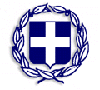 